Les RENDEZ-VOUS  POST PERMIS Depuis le 1er janvier 2019 les conducteurs novices ont la possibilité de suivre une formation complémentaire pour réduire la durée de la période probatoire. L’objectif est d’encourager les conducteurs novices à continuer de se former en vue de rester des conducteurs responsables et vigilants.  Il  est  également  essentiel  de  renforcer  les  compétences  acquises  par les  conducteurs  depuis  le  début  de  leur  apprentissage  de  la  conduite. C’est  essentiel  car  une  accidentalité  particulièrement  élevée  est  observée  au  cours  des  premiers  mois  qui suivent  l’obtention  du  permis  de  conduire.  Les  formations  post  permis  sont  l’occasion d’engager  auprès des  jeunes  conducteurs  une  démarche  de  réflexion  sur  leurs  comportements  et  leur  perception des risques. Lorsqu’on  obtient  le  permis  de  conduire,  celui-ci  est  crédité  de  6  points.  Si  aucune  infraction entrainant  un retrait  de  point  n’a  été  commise  depuis  l’obtention,  celui-ci  est  crédité  de  2  points  supplémentaires  par année  sur  une  période  de  3  ans  pour  les  conduites  traditionnelles  et  conduites  supervisées. Si  le  permis  a été  passé  dans  le  cadre  de  l’apprentissage  anticipé  de  la  conduite,  le  permis  est  alors  crédité  de  3  points par  an  sur  une  période  de  2  ans.Les avantages de la formation post permis des conducteurs novicesLes avantages de la formation complémentaire pour les conduites traditionnelles Si le titulaire d’un premier permis de conduire a suivi la formation complémentaire le délai probatoire est réduit d’une année et le permis de conduire est majoré de deux points au terme de la première année du délai probatoire. En sommes,  le  délai  probatoire  qui  est  normalement  de  3  ans, passe  à  2  ans avec  2  points de  rajoutés  à leur  6  points initiaux  la première  année,  puis 4  points la seconde  et  dernière  année  de  probatoire.   Les  avantages  de  la  formation  complémentaire  pour  les  conduites  accompagnées Si  le  titulaire  du  permis de  conduire  a bénéficié  de  l’apprentissage  anticipé  de  la  conduite  (AAC)  et  qu’il  a  suivi  la formation  complémentaire, le  délai  probatoire  de  deux  ans est  réduit  de  six  mois. Le  permis  de  conduire  est  alors  majoré  de  trois points  à  la fin  de  la première  année  du  délai  probatoire,  puis 3  points 6  mois après. « Au  terme  du  délai  probatoire réduit, le  nombre  de  points  affectés  au  permis  est  égal  au nombre  maximal  de points,  à  savoir  12  »   A qui s’adresse cette formation ? Cette formation s’adresse aux titulaires d’un permis B qu’ils aient suivi une formation traditionnelle, une formation au permis boite automatique ou en conduite accompagnée.  Mais elle concerne aussi les titulaires d’un permis 2 roues.  Les jeunes conducteurs en période probatoire ayant passés le permis A1 ou A2, peuvent également participer à cette formation complémentaire et réduire le délai de la période probatoire.Quand suivre la formation Post-permis ? La formation visant à réduire le délai de la période probatoire peut être suivie entre le sixième et le douzième mois après l’obtention du permis de conduire. Le nombre d’élèves présents est compris entre six et douze.La durée de la formation post permis jeune conducteur La formation complémentaire des conducteurs novices est rapide, elle dure une journée seulement (7 heures) La formation est collective afin de permettre un maximum d’échanges sur les expériences de conduite entre les conducteurs d’une même génération. Une exclusion de la formation est prévue dans les trois cas suivants :  Désintéressement visible pour la formation dispensée, comportement faisant manifestement apparaître la consommation de produits psychoactifs et non-respect des horaires. Les élèves signent une feuille d'émargement au début de chaque demi-journée Où suivre un stage post permis ? La formation est dispensée uniquement par les écoles de conduite détentrices d’un label « qualité », délivré par les services de l'État garantissant la qualité de sa formation.Le programme de la formation post permis pour les jeunes conducteurs :Qui anime ce type de formation complémentaire : Cette formation post permis est dispensée par un enseignant de la conduite et de la sécurité routière titulaire d’une autorisation d’enseigner. L’enseignant a suivi préalablement une formation spécifique. Le déroulement de la formation post permis : Le déroulement de la formation post permis est organisée en deux demi-journées, en présence d'un intervenant qualifié, expert dans le domaine de la sécurité routière. Un  module  général  qui  précise  les  enjeux  de  cette  formation  complémentaire  ; Un  ou  plusieurs  modules  spécialisés  afin  de  permettre  aux  conducteurs  ayant  une  faible  expérience  de conduite  de  percevoir  davantage  les  risques  et  mieux  connaître  les  dangers  spécifiques  auxquels  ils  sont exposés Le  contenu  de  la formation, élaboré  par des spécialistes  de  la  sécurité  routière,  fait l’objet  d’un  arrêté  publié  le  10 mai  2019  qui  précise  le  contenu, l'organisation  et  les  modalités de  délivrance  de  l'attestation  de  suivi  de la  formation complémentaire.Contenu de la première demi-journée :Présentation de la formation et de l'intervenantQuestionnaire à remplir qui porte sur le conducteur en tant que personne (âge, loisirs, etc.)  Mais aussi en tant qu'usager de la route (habitudes de conduite, usage professionnel ou personnel du véhicule, etc.). Le questionnaire sera ensuite traité en détail en présence de l'intervenant, toujours sous forme de débat et d'échange collectif avec les autres.Présentation des conducteurs présents, qui inclut une présentation de soi, de ses expériences de conduite et des éventuelles difficultés rencontrées sur la route.Evaluation individuelle et collective de la perception du risque, avec une confrontation des expériences au sein du groupe et un dégagement des tendances globales.Analyse collective de situations de conduite complexes, avec les conseils de l'intervenant et les idées de chacun. L’intervenant utilisera notamment des supports (photos ou vidéos). Contenu de la Seconde demi-journée :Différents  débats  sur  la  question  de  la  mobilité  et  des  situations  caractéristiques  que  rencontrent les  jeunes  conducteurs,  avec une  prise  de  conscience  de  la  thématique  environnementale,  des transports  et  moyens  de  mobilité  disponibles  pouvant  se  substituer  à  la  voiture,  de  façon  à provoquer  une  prise  de  conscience  concernant  les  conséquences  des  décisions  prises  au  volant,  des influences  extérieures  (environnement,  contexte,  pression  des  autres,  etc.).Un bilan de formation, qui se traduit à la fois par un engagement oral face au groupe et par une attestation de suivi de cette formation complémentaire.  L’école de conduite transmet un exemplaire de cette attestation au préfet du département du lieu de la formation, dans un délai de quinze jours à compter de la fin de celle-ci. Cette procédure peut être dématérialisée.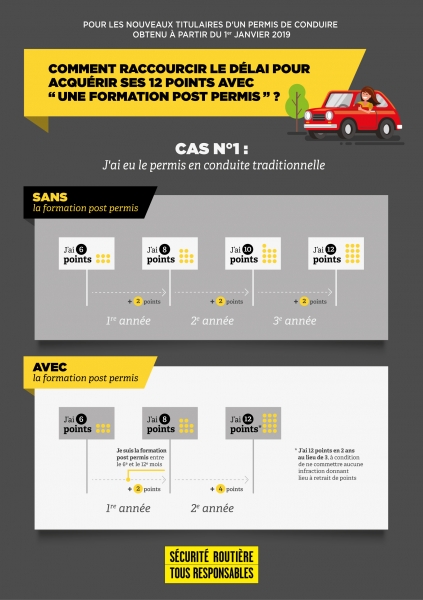 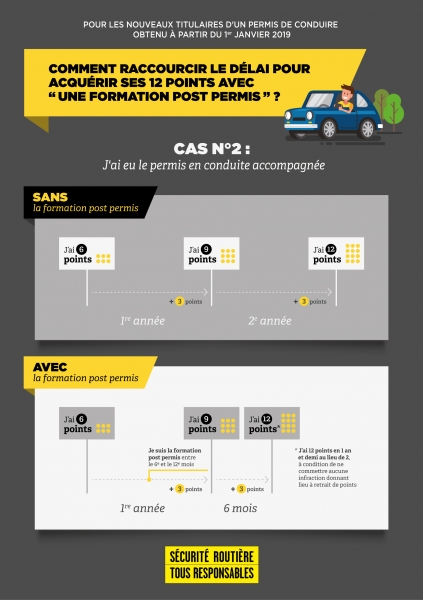 